Cartes d’approfondissement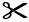 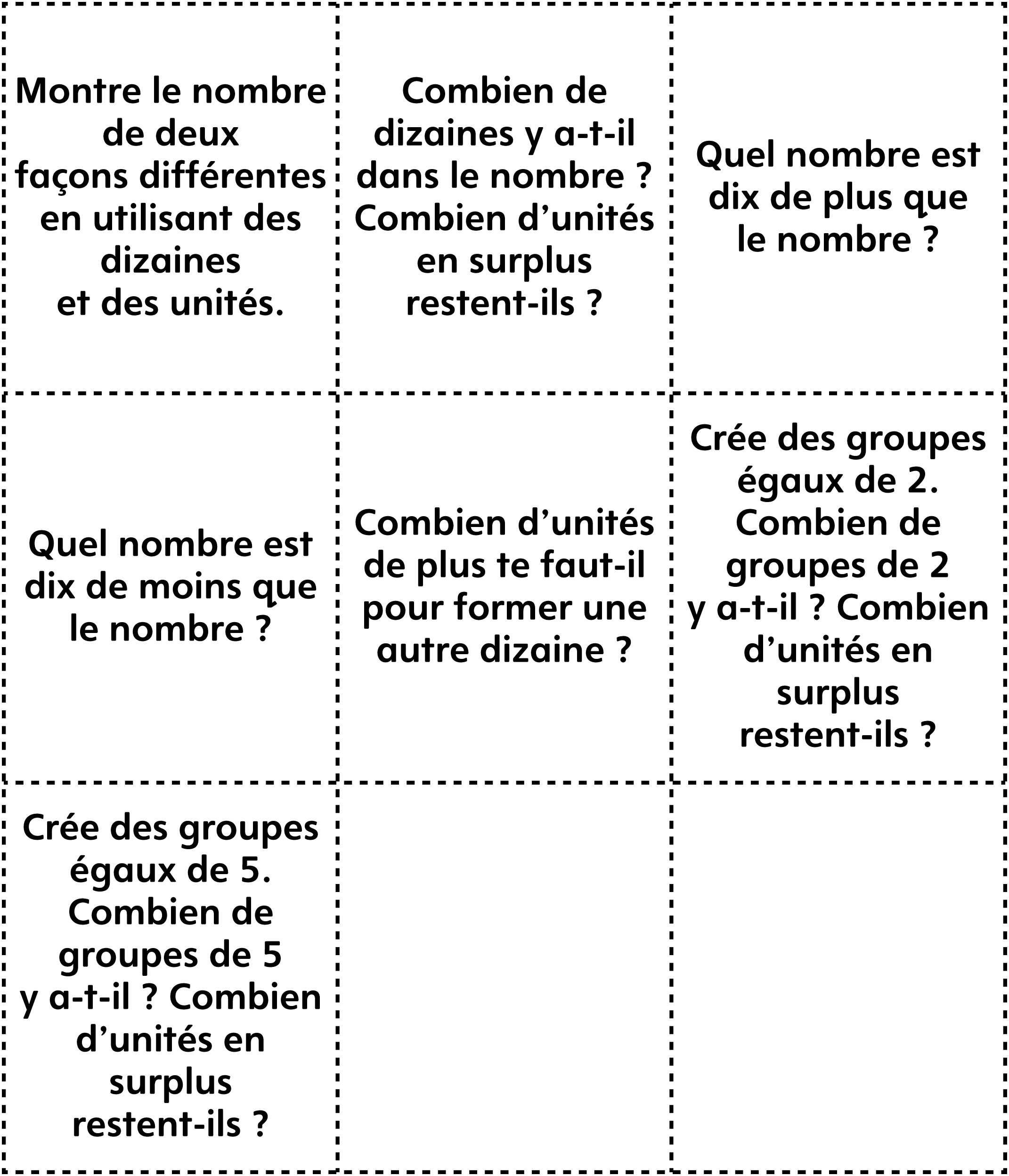 